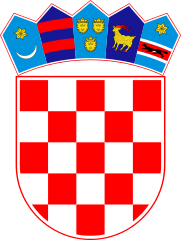 KLASA: 021-05/20-01/35URBROJ: 2178/02-03-20-1Bebrina, 21. svibnja 2020. godineNa temelju članka 31. stavka 5. Zakona o poljoprivrednom zemljištu („Narodne novine“, broj 20/18, 115/18 i 98/19), Programa raspolaganja poljoprivrednim zemljištem u vlasništvu Republike Hrvatske za Općinu Bebrina („Službeni vjesnik Brodsko-posavske županije“, broj 18/2019) na koji je Ministarstvo poljoprivrede dalo suglasnost, KLASA:945-01/18-01/571, URBROJ: 525-07/0182-19-5 od 23. listopada 2019. godine i članka 32. Statuta Općine Bebrina („Službeni vjesnik Brodsko-posavske županije“, broj 02/2018, 18/2019 i 24/2019 i „Glasnika Općine Bebrina“ broj 01/2019 i 2/2020) Općinsko vijeće Općine Bebrina na 27. sjednici, održanoj 21. svibnja 2020. godine donijelo jeO D L U K Uo raspisivanju javnog natječaja za zakup poljoprivrednog zemljišta u vlasništvu Republike Hrvatske na području Općine BebrinaI.Raspisuje se javni natječaj za zakup poljoprivrednog zemljišta u vlasništvu države na području općine Bebrina u katastarskim općinama: Bebrina, Kaniža, Zbjeg, Šumeće, Dubočac, Stupnički Kuti i Banovci, koje je Programom raspolaganja poljoprivrednim zemljištem u vlasništvu Republike Hrvatske na području Općine Bebrina predviđeno za zakup ili povrat.II.Na rok od 25 godina s mogućnošću produljenja za isto razdoblje daje se u zakup zemljište koje je navedeno u Tablici 1., a koja se nalazi u prilogu ove Odluke i čini njezin sastavni dio.III.Na rok do 5 godina s mogućnošću produljenja za isto razdoblje, odnosno do pravomoćnosti rješenja o povratu sukladno posebnom propisu ili do privođenja tog zemljišta namjeni utvrđenoj prostornim planom, daje se u zakup zemljište predviđeno za povrat koje je navedeno u Tablici 2., a koja se nalazi u prilogu ove Odluke i čini njezin sastavni dio.IV.Općinsko vijeće Općine Bebrina provest će putem Povjerenstva za zakup na poljoprivrednom zemljištu u vlasništvu države (KLASA: 021-05/20-01/5, URBROJ: 2178/02-03-20-01 od 2. ožujka 2020. godine) postupak javnog natječaja prikupljanjem pisanih ponuda. V.Početna cijena u natječaju utvrđena je na temelju Uredbe o načinu izračuna početne zakupnine poljoprivrednog zemljišta u vlasništvu Republike Hrvatske te naknade za korištenje voda radi obavljanja djelatnosti akvakulture ("Narodne novine", broj 89/2018).VI.Maksimalna površina za zakup po sudioniku natječaja iznosi 30 ha, a uključuje površine državnoga poljoprivrednog zemljišta koje je taj sudionik dobio u zakup po natječajima provedenim od stupanja na snagu Zakona o poljoprivrednom zemljištu, iznimno za katastarsku česticu 266 u katastarskoj općini Kaniža koja sama ima 66,4236 ha i sama za sebe čini jednu tehnološku cjelinu.VII.Tekst javnog natječaja za zakup poljoprivrednog zemljišta u vlasništvu Republike Hrvatske na području Općine Bebrina s popisom čestica, nalazi se u prilogu ove Odluke i čini njezin sastavni dio.VIII.Tekst javnog natječaja objavit će se na oglasnoj ploči i mrežnoj stranici Općine Bebrina u trajanju od 30 dana. Pisane ponude se dostavljaju Općini Bebrina u roku od 30 dana od objave natječaja na oglasnoj ploči i mrežnoj stranici Općine Bebrina.IX.Odluku o izboru najpovoljnije ponude donosi Općinsko vijeće Općine Bebrina na prijedlog Povjerenstva.Odluka o izboru najpovoljnije ponude dostavit će se na prethodno mišljenje Brodsko-posavskoj županiji i na suglasnost Ministarstvu poljoprivrede.X.Stručne poslove u vezi s postupkom provedbe javnog natječaja za zakup obavlja Jedinstveni upravni odjel Općine Bebrina.XI.Ova Odluka objavit će se u „Glasniku Općine Bebrina“, a stupa na snagu osmog dana od dana objave.OPĆINSKO VIJEĆE OPĆINE BEBRINADostaviti:Glasnik Općine BebrinaJedinstveni upravni odjelMinistarstvo poljoprivredeBrodsko-posavska županijaPismihrana.